Magic Dragon Preschool 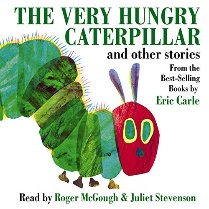 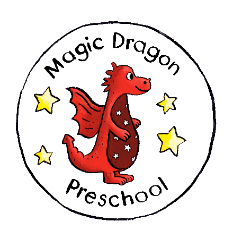 13/5/21 • magicdragonpreschool@hotmail.co.uk • 07971 421 834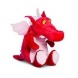 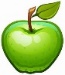 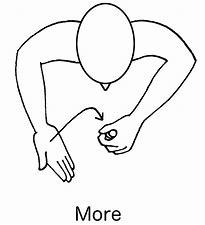 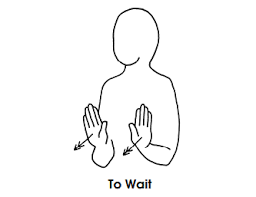 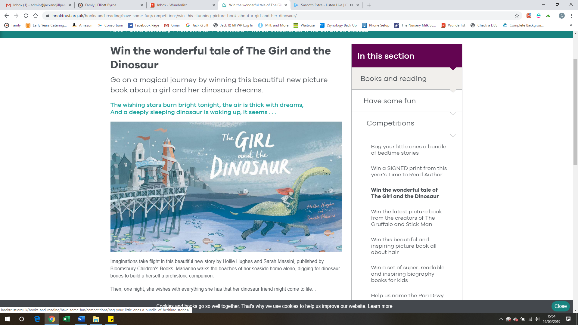 